江苏海事职业技术学院省级培训项目2022GZSP07（青年教师教学能力提升培训+软件技术）开班通知各位学员:根据《省教育厅关于做好2022年职业院校教师培训工作的通知》（苏教师函〔2022〕7号）文件要求，我校现将相关“青年教师教学能力提升培训+软件技术”培训项目培训报到事项通知如下：一、培训时间2022年7月18日—2022年7月28日,培训共计11天。7月17日下午报到，7月29日上午离会。二、报到地点及住宿安排1.报到地点：世纪缘邮轮酒店2.住宿地点：江苏省南京市江宁区格致路309号3.联系电话：025-52691818三、培训费用培训经费、食宿费由国家财政专项经费承担，交通费由学员所在单位承担，培训期间食宿统一安排。四、携带物品1.笔记本电脑五、报到联系人联 系 人：颜悦联系电话：18112901808电子邮箱：292676187@qq.comQQ群：707177538微信群：江苏海院暑期教师教学能力省培群疫情防控要求（一）防疫承诺参训人员和工作人员每人发放一份防疫承诺书，要求其提前完成“苏康码”的申领，满足“苏康码”绿码和体温检测低于37.3度的要求，无发热、咳嗽等相关症状，参训期间应自备一次性医用口罩或无呼吸阀的N95口罩，有以下情况之一者，应主动报告，不能参加：1.14天内有高、中风险地区和疫情重点地区旅居史；2.14天内有确诊、疑似病例或无症状感染者接触史；3.14天内有境外归来、疫情重点地区的发热人员或呼吸道症状人员接触史。拒签防疫承诺书者取消参训资格，对隐瞒行程、隐瞒病情、故意压制症状、瞒报漏报健康情况的工作人员，要追究本人及相关人员的法律责任。（二）健康排查1.核实活动轨迹。对参训人员和工作人员的旅居史和接触史进行核查。如发现有疫情中高风险地区、疫情重点地区旅居史立即报告学校主管部门。2.开展新冠病毒核酸筛查。来自疫情重点地区或其他主管部门认为需要进行新冠病毒核酸检测的人员，在报到前进行检测，持正规医疗机构或疾控中心出具的7天内核酸检测阴性证明方可参加。（三）场地布置1.环境消毒管理制定并严格落实清洁消毒制度，对通道、桌椅、门把手、卫生间、楼梯、设备等进行彻底清洁，明确张贴完成标识。培训前完成清洁消毒工作，增加对场所的通风换气频次。2.设置隔离室靠进出、入口，采光和通风条件良好，备有空调或电风扇等降温设施，如需使用空调，则应为分体式空调，设立醒目的“隔离”标识，门前有“闲人免进”等提醒标识，避免其他人员误入隔离场所。3.防疫用品需要配备数量充足的口罩（一次性使用医用口罩或医用外科口罩）、一次性手套、水银体温计、手持式体温检测仪、呕吐包、洗手液、速干手消毒剂、含氯消毒剂。防疫用品应单独存放，避免安全隐患。（四）突发事件及处置疫情突发事件及处置。培训过程中，如发现参培人员或工作人员中突发发热、乏力、干咳、呼吸困难等疑似新冠肺炎症状的，按以下程序处置： 1.工作人员立即要求其佩戴口罩并迅速报告培训负责人； 2.组织医护人员带离培训人员或工作人员至隔离室； 3.医务人员进行体温检测，体温异常，或伴有干咳、呼吸困难等症状的，经医务人员现场核实、诊断并决定是否终止其培训或工作并带离教室； 4.视情况报告当地疾控部门并按要求进行处置； 5.培训项目医疗防控人员做好相关区域的消毒； 6.如有参培人员或工作人员被诊断为新冠肺炎疑似病例、确诊病例或无症状感染者，立即配合有关部门排查密切接触者，配合有关部门对密切接触者进行集中隔离医学观察。交通线路（1）南京站到南京邮轮酒店，请乘坐南京地铁一号线（约70分钟）往中国药科大学方向，于江苏海院站下，步行约500米即可到达酒店。南京站打的约90元，用时约60分钟。（2）南京南站到南京邮轮酒店，请乘坐南京地铁一号线（约25分钟）往中国药科大学方向，于江苏海院站下，步行约500米即可到达酒店。南京南站打的约50元，用时约30分钟。（3）南京禄口国际机场：请乘坐地铁机场线S1，抵达南京南站后（约30分钟），转乘南京地铁一号线（约25分钟）往中国药科大学方向，于江苏海院站下，步行约500米即可到达酒店。打车约110元,用时约40分钟。江苏海事职业技术学院 2022年5月12日附江苏海事职业技术学院地理位置示意图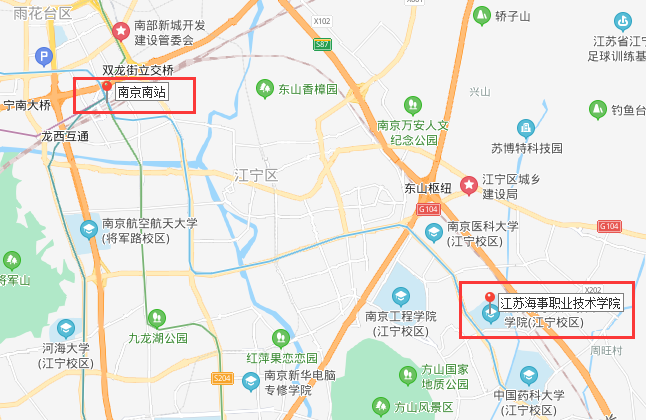 